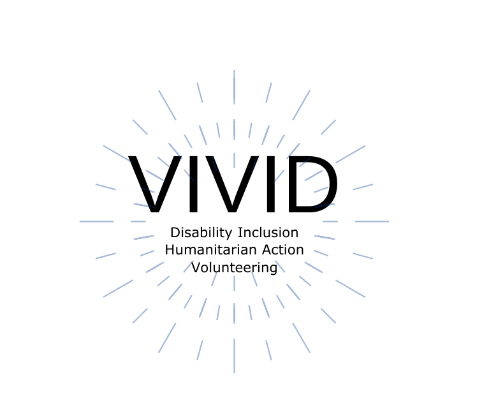 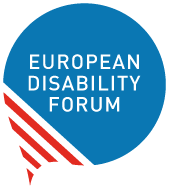 Príručka Prístupný PowerPoint Európske fórum zdravotného postihnutiaRoberta Lulli | Jún 2021	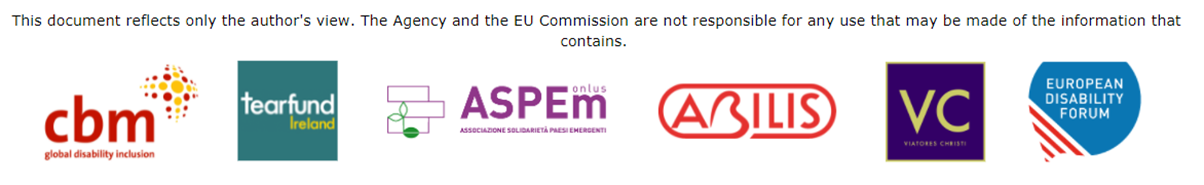 ÚvodPrístupná prezentácia znamená, že všetci vaši poslucháči ju budú schopní plnohodnotne vnímať a odniesť si z nej maximum informácií.Netvorte prezentácie pre seba, ale pre poslucháčov.PowerPointové snímky nie sú poznámky pre prezentujúceho.Ani zďaleka nie sú pre vás. Sú pre poslucháčov!Pripravte si zoznam krokov!Je moja prezentácia prístupná pre všetkých?V nasledujúcom zozname sú uvedené najdôležitejšie veci, na ktoré by ste mali pri tvorbe prezentácií klásť dôraz.  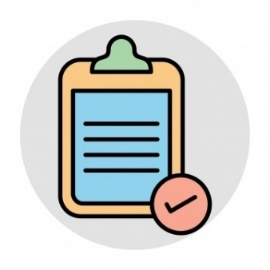 Usporiadajte si informácie a sprístupnite ich Pouvažujte nad šablónami vzhľadu a možnosťami rozloženia prvkovRodiny písiem a veľkosti písmaSkontrolujte farebné kontrastyZmysluplné internetové odkazyObrázky, tabuľky a grafy s alternatívnym textomPoužívajte kontrolu prístupnosti, ktorá je súčasťou programuPrístupný obsahSnímky dopĺňajú prezentáciu, nie sú jej doslovným prepisom.Menej je viac!Snímky nesmú byť preplnené.Používajte odrážky.Píšte zrozumiteľne. Text dopĺňajte obrázkami.Skopírujete všetok text do poznámok pod prezentáciou.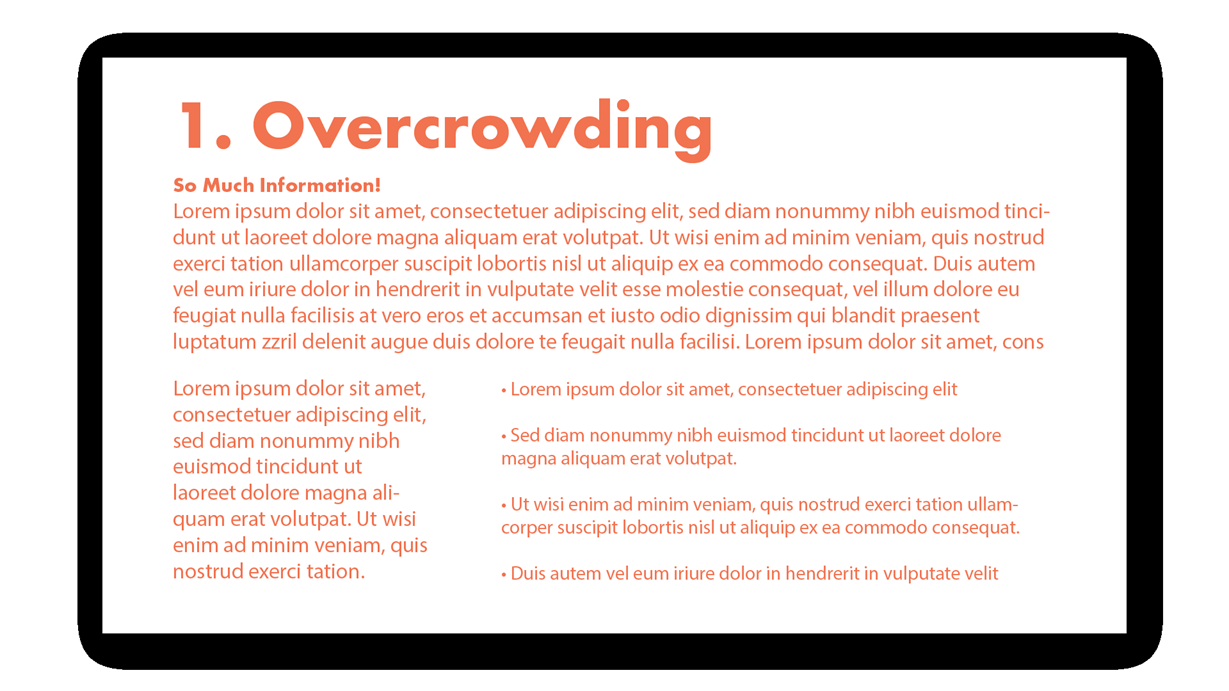 Vedeli ste, že…? Je veľmi dôležité poskytnúť poslucháčom prezentáciu vopred. Možno si ju chcú:vopred prečítať,vytlačiť,nahrať do notebooku,možno si ju chce vopred pripraviť aj tlmočník do posunkového jazyka alebo prepisovateľ Návrh a štruktúra snímokZ hľadiska prístupnosti je najdôležitejšie správne rozloženie prvkov na snímke.Predpripravené rozloženia prvkov na snímkach v PowerPointe sú navrhnuté s ohľadom na prístupnosť. Sú pripravené na prácu s čítačom obrazovky a umožňujú pohodlnú navigáciu.Vzhľadom na množstvo dodávaných rozložení je len zriedkakedy nutné vytvárať vlastný návrh.Prístupné rozloženieAk chcete použiť predpripravené rozloženie, na karte Domov, vyberte Nová snímka a následne vyberte jedno z predpripravených rozložení. Karta Domov > Nová snímka >Nadpis a obsah(Zástupné objekty)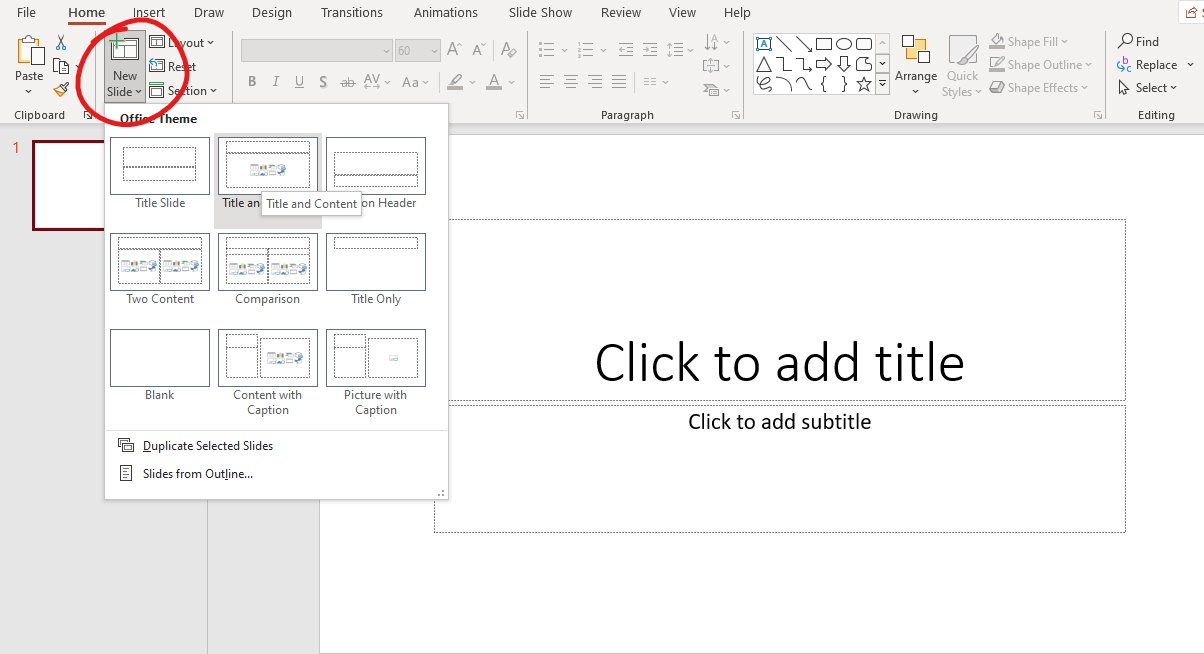 Nadpisy a Zástupné objektyNadpisy snímok dávajú prezentácii štruktúru. Pre používateľov čítačov obrazovky sú nevyhnutné, používajú ich na navigáciu a na vyhľadávanie. Každá snímka by mala mať jedinečný nadpis. Vyhýbajte sa opakovaným názvom.Ak rovnakej téme venovaných viacero snímok s rovnakým nadpisom, pridajte zaň poradové číslo. Použitie len jedného zástupného objektu v rámci jednej snímky umožní to, že obsah je kompatibilnejší s externým softvéromPoužívajte zobrazenie prehľaduAk sa chcete presvedčiť, či boli na každej snímke správne identifikované nadpis a telo textu, použite zobrazenie prehľadu. Zobraziť > Zobrazenie prehľadu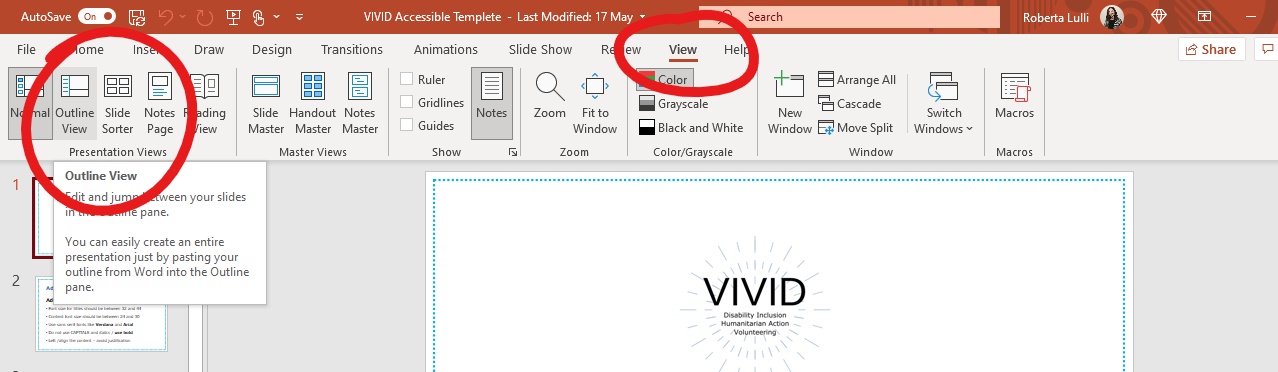 Zobrazenie prehľadu, ktorý zobrazuje iba nadpis a text.Čítač obrazovky bude čítať v tomto poradí. Text sa dá zmeniť priamo v zobrazení prehľadu.Text, ktorý sa nenachádza v preddefinovaných zástupných objektoch sa nezobrazí v zobrazení prehľadu.Prístupné štýly 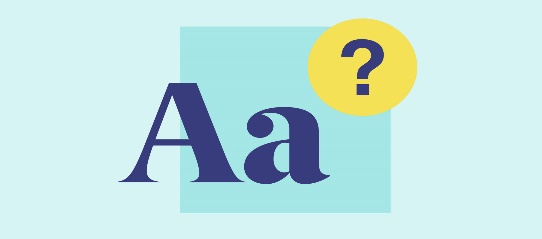 Písma pre nadpisy by mali mať veľkosť medzi 32 a 44.Písmo pre hlavný text by malo mať veľkosť medzi 24 a 30.Používajte bezpätkové písma, napr. Verdana alebo Arial.Na zvýraznenie nepoužívajte kapitálky a kurzívu, ale tučné písmo.Nepoužívajte skratky a akronymy.Text zarovnávajte na ľavý okraj – nepoužívajte zarovnanie do bloku. Animácie a prechodyObmedzte používanie animácií a prechodov.Môžu pôsobiť rušivo.Čítač obrazovky môže animovaný text prečítať opakovane. Môže prečítať časti snímky v nesprávnom poradí.Animácie a prechody môžu byť prirýchle.Skontrolujte farebné kontrastyKaždá snímka má mať dostatočný farebný kontrast.Jednoduché pozadia umožňujú vysoké rozlíšenie kontrastu a zvyšujú čitateľnosť textu.Farby textu a pozadia majú kontrastný pomer aspoň 4.5:1Používajte bezplatné analyzátory farebného kontrastu. To je softvér, ktorý meria, či je kontrast dostatočný pre farboslepých ľudí.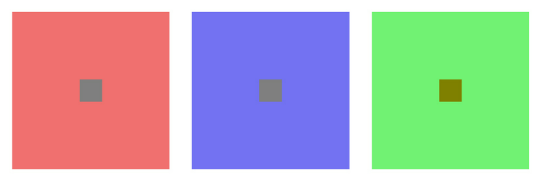 Obrázky a alternatívny text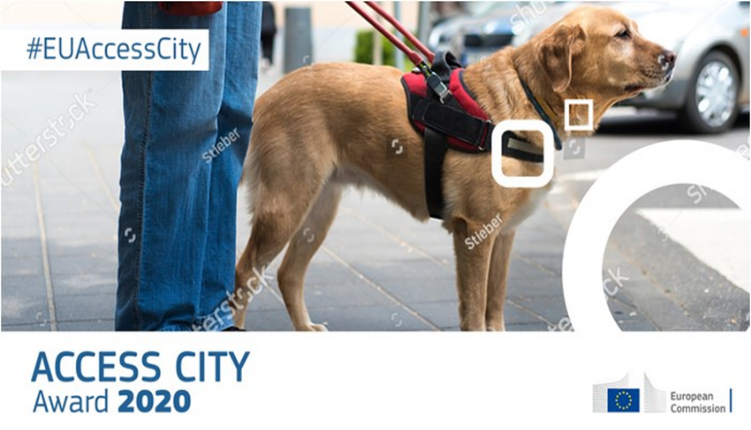 Pridajte alternatívny text (vrátane textov na obrázku) a skopírujte ho do poznámok.Obrázky sa nesmú prekrývať s inými prvkami.Opíšte všetko relevantné na obrázku.Nemäťte poslucháčov!Obrázky musia súvisieť s textom. V prípade potreby k nim pridajte nadpis.Túto fotografiu Kvízu o prírode a poľnohospodárstve sme použili+ preto, aby ste videli, aké je to mätúce, keď sú v texte obrázky, ktoré do neho nepatria.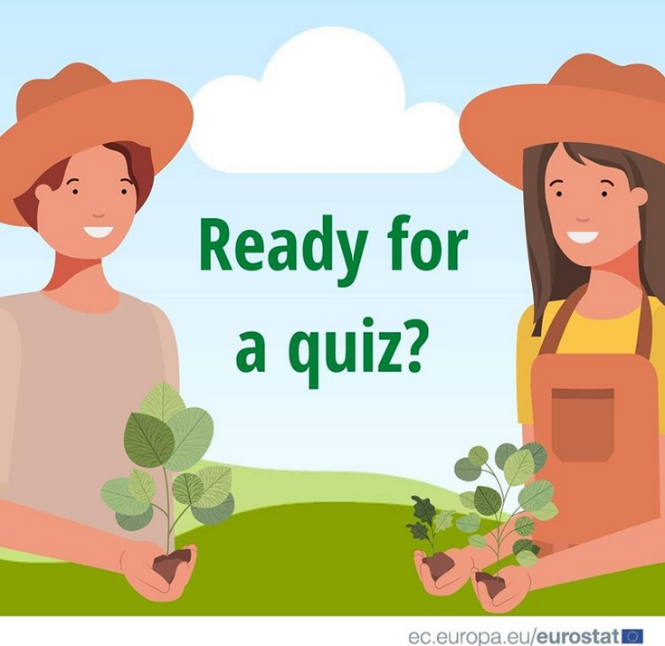 Štatistiky a tabuľkyJe dobré, ak používate na prezentovanie informácií a čísel štatistické údaje. Nepoužívajte komplikované tabuľky a grafy.Snažte sa  použiť čím jednoduchšiu možnosťPridajte odkazy na doplňujúce informácie.Podporte prezentované údaje aj verbálneKu každému grafu, mape alebo tabuľke pridajte alternatívny text.Príklady prezentácie štatistických údajov a tabuliek	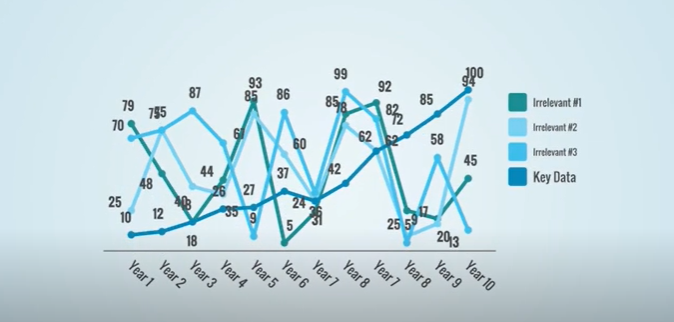 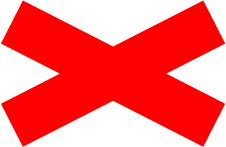 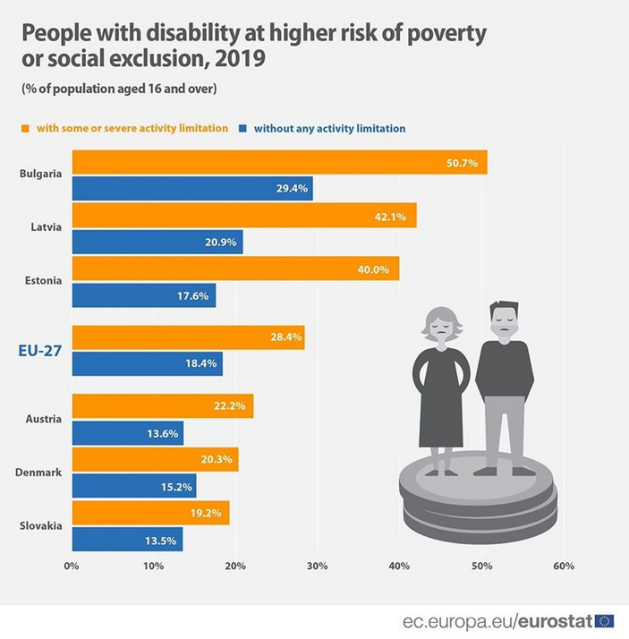 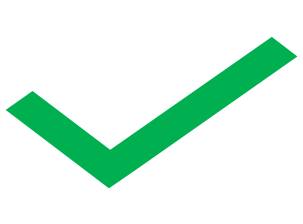 Zmysluplný text hypertextových odkazov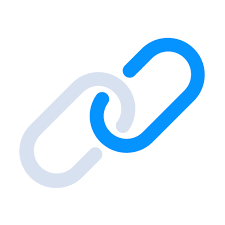 ✔ Text hypertextových odkazov má byť opisný a zmysluplný.✔ Je dobre, ak je stručný a jasný.✔ Hypertextové odkazy sa musia vizuálne odlišovať od okolitého textu. (Použite modré podčiarknuté písmo).✖ Nepoužívajte slová: kliknite sem, viac nájdete tu, ďalšie informácie tu.✖ Nepoužívajte slovo „odkaz“ a priamy text URL:Odkaz na https://www.edf-feph.org/ V adresách nepoužívajte kapitálky: WWW.EDF-FEPH.ORG Príklady hypertextových odkazovNeprístupné:     ✖ Článok EDF o prístupných odkazoch nájdete tu.Prístupné:         ✔ Článok EDF o prístupných odkazochNeprístupné:     ✖ Požiadavky na prístupné odkazy nájdete tu:https://www.w3.org/WAI/WCAG21/quickref/#link-purpose-in-context Prístupné:         ✔ Požiadavky WCAG na prístupné odkazyNeprístupné:     ✖ Stránky EDF ponúkajú tipy, ako písať dobré záhlaviaPrístupné:         ✔ Stránky EDF ponúkajú tipy, ako písať dobré záhlavia. (Tu je lepšie vytvoriť odkaz z poslednej časti.)Používajte Zjednodušenie ovládaniaPowerPoint má vstavanú funkciu kontroly prístupnosti, ktorú môžete nájsť na karte Revízia (Review) > Zjednodušenie ovládania.Zvýrazňuje prvky vrátane: chýbajúcich alternatívnych textov k obrázkom,chýbajúce názvy snímok,poradie čítania prvkov pre čítače obrazovky.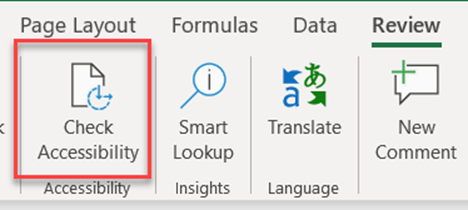 Klávesové skratkyKlávesové skratky sú klávesy alebo kombinácie kláves, ktoré poskytujú alternatívny spôsob ako dosiahnuť niečo, čo sa zvyčajne robí pomocou myši.Nie všetci ľudia pri práci s počítačom používajú myš. Je dôležité, aby všetky boli potrebné funkcie dostupné pomocou klávesnice.Dôležité: Klávesové skratky sa môžu v rôznych jazykových mutáciách líšiť.Klávesové skratky v PowerPointeVytvorenie novej prezentácie: Ctrl + NUloženie prezentácie: Ctrl + SSpustenie prezentácie od začiatku: F5 Spustenie prezentácie od aktuálnej snímky: Shift + F5 Zdroje:How to create accessible PowerPoints – Perkinsova škola pre nevidiacich School for the BlindDigital Accessibility Toolkit – CBMMake your PowerPoint presentations accessible to people with disabilities – MicrosoftCreating and delivering PowerPoint Presentations – AheadHow to Make Your Presentations Accessible to All - W3CWebAIM contrast checker – testovanie farieb z hľadiska prístupnostiContrast checker – založený na Web Content Accessibility Guideline10 Tips for choosing accessible fonts – FontSmith Effective Alternative Text – WebAIMWebAIM contrast checker – testovanie farieb z hľadiska prístupnostiContrast checker - založený na Web Content Accessibility GuidelineColor Oracle – simulátor farbosleposti.Fonts readability – WebAIMRoberta Lulli Digital Accessibility Trainer VIVID-T projectRoberta.lulli@edf-feph.org - Twitter: @robiula The European Disability Forum
Avenue des Arts 7-8
1210 Brussels, Belgium.www.edf-feph.orginfo@edf-feph.org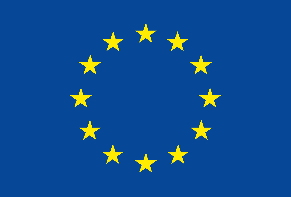 Táto publikácia bola vytvorená s finančnou podporou Európskej únie. Informácie, ktoré obsahuje, nemusia bezpodmienečne odrážať oficiálnu pozíciu Európskej komisie.